                                                                                                                                         № 19  30  марта 2022 г.   23.03.2022г. № 144РОССИЙСКАЯ ФЕДЕРАЦИЯИРКУТСКАЯ ОБЛАСТЬМУНИЦИПАЛЬНОЕ ОБРАЗОВАНИЕ «НИЖНЕУДИНСКИЙ РАЙОН»ЗАРЕЧНОЕМУНИЦИПАЛЬНОЕ ОБРАЗОВАНИЕДУМА РЕШЕНИЕО ВНЕСЕНИИ ДОПОЛНЕНИЙ В МЕСТНЫЕ НОРМАТИВЫ ГРАДОСТРОИТЕЛЬНОГО ПРОЕКТИРОВАНИЯ ЗАРЕЧНОГО МУНИЦИПАЛЬНОГО ОБРАЗОВАНИЯ	В соответствии с Градостроительным кодексом Российской Федерации, Федеральным законом от 06.10.2003 N 131-ФЗ Об общих принципах организации местного самоуправления в Российской Федерации", с Уставом Заречного муниципального образования, постановлением   Заречного муниципального образования   № 59 от 29.12.2014 г. «Об утверждении Положения о составе, порядке подготовки и утверждения местных нормативов градостроительного проектирования Заречного муниципального образования», Дума Заречного муниципального образования  РЕШИЛА:      1.Дополнить  местные нормативы градостроительного проектирования Заречного муниципального образования Нижнеудинского района Иркутской  области: утверждённые Решением Думы Заречного муниципального образования № 129А от 20.12.2016 г.:      1.1 Приложение    № 1 - Основная часть. Правила и область применения, раздел «Расчетные показатели в области автомобильных дорог местного значения», дополнить пунктом «Инфраструктура для велосипедного движения» следующего содержания:Инфраструктура для велосипедного движения формируется в виде взаимоувязанной сети велосипедных путей (велосипедных дорожек и (или) полос для движения велосипедного транспорта) на городских территориях различного функционального назначения. Таблица 1На магистральных улицах регулируемого движения допускается предусматривать велосипедные дорожки, выделенные разделительными полосами. В зонах массового отдыха населения и на других озелененных территориях следует предусматривать велосипедные дорожки, изолированные от улиц, дорог и пешеходного движения. Велосипедные дорожки могут устраиваться одностороннего и двустороннего движения при наименьшем расстоянии безопасности от края велодорожки. Минимальные расстояния от велосипедных дорожек и полос до боковых препятствий следует принимать по таблице 2.Таблица 2Допускается устраивать велосипедные полосы по краю улиц и дорог местного значения. Ширина полосы должна быть не менее  при движении в направлении транспортного потока и не менее  при встречном движении. Ширина велосипедной полосы, устраиваемой вдоль тротуара, должна быть не менее .Количество полос движения назначается в зависимости от прогнозируемой интенсивности велосипедного движения из расчета 1500 вел./ч на одну велосипедную полосу при одностороннем движении, 1000 вел./ч на одну велосипедную полосу при двухстороннем движении.Проектирование велосипедных дорожек следует осуществлять в соответствии с характеристиками, приведенными в таблице 3.Таблица 3      1.2.Приложение №2 - Материалы по обоснованию расчетных показателей, содержащихся в основной части нормативов градостроительного проектирования), раздел «Обоснование расчетных показателей в области автомобильных дорог местного значения», внести следующие дополнение в таблицу № 7:      2. Опубликовать настоящее решение в «Вестнике Заречного сельского поселения», а также на официальном сайте Заречного МО в сети интернет.      3. Настоящее решение вступает в силу со дня его официального опубликования. Глава Заречного муниципального образования                                                            А.И.Романенко23.03.2022 г. № 28РОССИЙСКАЯ ФЕДЕРАЦИЯИРКУТСКАЯ ОБЛАСТЬМУНИЦИПАЛЬНОЕ ОБРАЗОВАНИЕ«НИЖНЕУДИНСКИЙ РАЙОН»ЗАРЕЧНОЕ МУНИЦИПАЛЬНОЕ ОБРАЗОВАНИЕАДМИНИСТРАЦИЯПОСТАНОВЛЕНИЕ О ЗАПРЕТЕ ВЫХОДА (ВЫЕЗДА) И ПЕРЕДВИЖЕНИЯ ЛЮДЕЙ ПО ЛЬДУ ВОДНЫХ ОБЪЕКТОВ НА ПЕРИОД СТАНОВЛЕНИЯ И ВСКРЫТИЯ ЛЕДОВОГО ПОКРОВА НА ТЕРРИТОРИИ ЗАРЕЧНОГО МУНИЦИПАЛЬНОГО ОБРАЗОВАНИЯ.В   целях предупреждения чрезвычайных ситуаций, недопущения гибели людей на реках и водоемах Заречного муниципального образования, на основании ст.27 Водного кодекса Российской Федерации, Федерального закона от 06.10.2003г. № 131-ФЗ «Общих принципах организации местного самоуправления в Российской Федерации» во исполнение Федерального закона от 21.12.1994г. № 68-ФЗ «О защите населения и территорий от чрезвычайных ситуаций природного и техногенного характера» с целью обеспечения охраны жизни и здоровья людей на водных объектах, находящихся на территории Заречного муниципального образования, пунктом 32.8 Правил охраны жизни людей на водных объектах в Иркутской области, утвержденных Постановлением Правительства Иркутской области от08.10.2009 г. №280/59-ПП, руководствуясь Уставом Заречного муниципального образования, администрация Заречного муниципального  образованияПОСТАНОВЛЯЕТ:1. Запретить выход (выезд) и передвижение людей по льду водных объектов на период становления и вскрытия ледового покрова в границах Заречного муниципального образования.  2. Рекомендовать руководителям общеобразовательных и культурных учреждений провести разъяснительную работу среди детей и подростков, а также руководителям предприятий и организаций независимо от форм собственности, расположенных на территории сельского поселения и принять меры, направленные на предотвращение случаев гибели людей на водоемах в период становления и вскрытия ледового покрова.  3. Обеспечить выставление запрещающих знаков о запрете выхода (выезда) на лед в опасных местах.4. Провести профилактическую работу с населением по правилам безопасности поведения людей на льду.5. Обеспечить размещение информационных материалов о мерах безопасности на льду, о введенных ограничениях выхода (выезда) и передвижения людей по льду водных объектов на период становления и вскрытия ледового покрова.  6.  Опубликовать настоящее постановление  после подписания  в печатном средстве массовой информации «Вестник Заречного сельского поселения» и разместить на сайте Заречного муниципального образования в сети Интернет.Глава Заречногомуниципального образования:	А.И.РоманенкоЗАРЕЧНОГОСЕЛЬСКОГО  ПОСЕЛЕНИЯВелосипедные дорожкиОсновное назначение - в составе поперечного профиля УДССпециально выделенная полоса, предназначенная для движения велосипедного транспорта. Может устраиваться на магистральных улицах общегородского значения 2-го и 3-го классов районного значения и жилых улицах- на рекреационных территориях, в жилых зонах и т.п.Специально выделенная полоса для проезда на велосипедахМинимальное расстояниеВелосипедная дорожка, мВелосипедная полоса, мДо проезжей части, опор, деревьев0,750,50До стоянок автомобилей (параллельных/под углом)0,75/0,250,75/0,25Тротуаров0,500,25Зданий, оград и других построек и сооружений0,250,25Категория дорог и улицРасчетная скорость движения, км/чШирина полосы движения, мЧисло полос движения (суммарно в двух направлениях)Наименьший радиус кривых в плане, мНаибольший продольный уклон, ‰Наименьший радиус вертикальной выпуклой кривой, мНаименьший радиус вертикальной вогнутой кривой, мВелосипедные дорожки:2570***400100- в составе поперечного профиля УДС-1,50*1 - 22570***400100- в составе поперечного профиля УДС1,00**22570***400100- на рекреационных территориях в жилых зонах и т.п.201,50*1 - 22570***400100- на рекреационных территориях в жилых зонах и т.п.1,00**22570***400100         *     При движении в одном направлении. **    При движении в двух направлениях.*** Продольный уклон велосипедных путей должен соответствовать продольному уклону проезжей части. Не рекомендуется применять велосипедные дорожки и полосы с двухсторонним движением при продольных уклонах проезжей части улицы или дороги более 30‰. При уклонах более 30‰ следует увеличивать ширину велосипедных полос и дорожек в 1,5 раза.         *     При движении в одном направлении. **    При движении в двух направлениях.*** Продольный уклон велосипедных путей должен соответствовать продольному уклону проезжей части. Не рекомендуется применять велосипедные дорожки и полосы с двухсторонним движением при продольных уклонах проезжей части улицы или дороги более 30‰. При уклонах более 30‰ следует увеличивать ширину велосипедных полос и дорожек в 1,5 раза.         *     При движении в одном направлении. **    При движении в двух направлениях.*** Продольный уклон велосипедных путей должен соответствовать продольному уклону проезжей части. Не рекомендуется применять велосипедные дорожки и полосы с двухсторонним движением при продольных уклонах проезжей части улицы или дороги более 30‰. При уклонах более 30‰ следует увеличивать ширину велосипедных полос и дорожек в 1,5 раза.         *     При движении в одном направлении. **    При движении в двух направлениях.*** Продольный уклон велосипедных путей должен соответствовать продольному уклону проезжей части. Не рекомендуется применять велосипедные дорожки и полосы с двухсторонним движением при продольных уклонах проезжей части улицы или дороги более 30‰. При уклонах более 30‰ следует увеличивать ширину велосипедных полос и дорожек в 1,5 раза.         *     При движении в одном направлении. **    При движении в двух направлениях.*** Продольный уклон велосипедных путей должен соответствовать продольному уклону проезжей части. Не рекомендуется применять велосипедные дорожки и полосы с двухсторонним движением при продольных уклонах проезжей части улицы или дороги более 30‰. При уклонах более 30‰ следует увеличивать ширину велосипедных полос и дорожек в 1,5 раза.         *     При движении в одном направлении. **    При движении в двух направлениях.*** Продольный уклон велосипедных путей должен соответствовать продольному уклону проезжей части. Не рекомендуется применять велосипедные дорожки и полосы с двухсторонним движением при продольных уклонах проезжей части улицы или дороги более 30‰. При уклонах более 30‰ следует увеличивать ширину велосипедных полос и дорожек в 1,5 раза.         *     При движении в одном направлении. **    При движении в двух направлениях.*** Продольный уклон велосипедных путей должен соответствовать продольному уклону проезжей части. Не рекомендуется применять велосипедные дорожки и полосы с двухсторонним движением при продольных уклонах проезжей части улицы или дороги более 30‰. При уклонах более 30‰ следует увеличивать ширину велосипедных полос и дорожек в 1,5 раза.         *     При движении в одном направлении. **    При движении в двух направлениях.*** Продольный уклон велосипедных путей должен соответствовать продольному уклону проезжей части. Не рекомендуется применять велосипедные дорожки и полосы с двухсторонним движением при продольных уклонах проезжей части улицы или дороги более 30‰. При уклонах более 30‰ следует увеличивать ширину велосипедных полос и дорожек в 1,5 раза.Велосипедные дорожкиПроектирование велосипедных дорожек следует осуществлять в соответствии с характеристиками, приведенными в СП 42.13330.2016 и СП 396.1325800.2018. 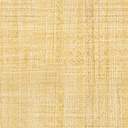 